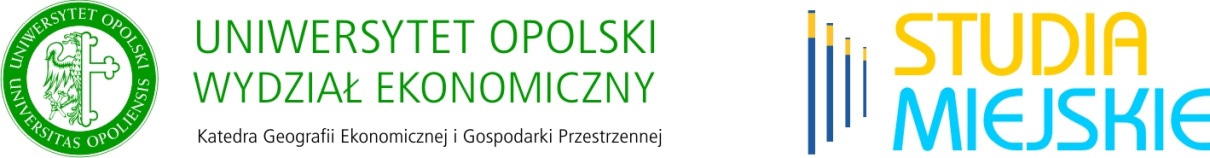 ARTICLE REVIEWArticle title: …………………………………………………………………………………………………………………………………....…..………………………………………………………………………………………………………………………………………..………………PART I. Assessment of the article (please indicate one answer for each category)PART II. Conclusion – please indicate either yes or no.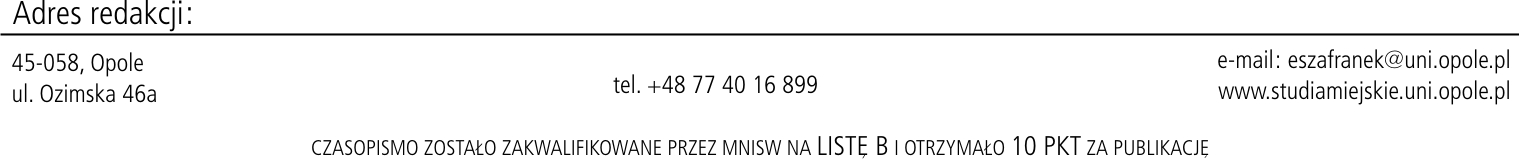 PART  III. Explanation when one of the categories in Part I was assessed as unsatisfactory.Comments:Changes to be made before publishing the article:Necessary changes:Optional changes:The information below will be available only for the Editorial Office, according to the “double blind review” procedureUnsatisfa ctory*Satisfa ctoryGoodVery goodExcellentRelevance of the topicTo what extent is the topic relevant from the scientific point of view?NoveltyTo what extent does the article contain new ideas?OriginalityTo what extent is the artical original, i.e., are the ideas presented important in comparison to the present state of the art?Application of resultsTo what extent can the result of the paper be applied in practice or contribute to the development of theory?Methodological aspectsTo what extent are the proper research methods used and applied? Are research data properly presented and analysed?Clarity of argumentsTo what extent are the arguments presented in a clear, transparent and logical way?Logic of structureTo what extent is the structure of the article clear, coherent and consequent?Illustrations and tablesTo what extent are the illustrations used (tables, figures, diagrams, etc.) properly designed and presented?Literature usedTo what extent is the literaturę properly selected? Are there important papers the author(s) have not mentioned?Formal and language issuesTo what extent is the article written using proper, understandable and scientific language?Scientific levelTo what extent is the article scientific?* - - please explain in part III* - - please explain in part III* - - please explain in part III* - - please explain in part III* - - please explain in part III* - - please explain in part IIItaknieThe article can be published without changesThe article can be published after minor changedAfter serious improvement, the article should be sent for acceptation by the reviewerFirst and last name of the Reviewer ……………………………………………………………………Signature